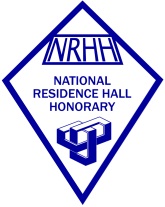 National Residence Hall Honorary: Linda Long ChapterUniversity of Wisconsin-WhitewaterProspective Active Member Nomination/Reference FormName of Nominee: 					E-mail of Nominee:Name of Reference: 	E-mail of Reference: This person is applying to become a member of the National Residence Hall Honorary. Please provide an accurate impression of what this person has contributed to the residence halls, campus community, and to his or her own growth and leadership development throughout this person’s involvement in the residence halls. This form is due by March 28th, 2016 at 11:59pm in the NRHH email (nrhh@uww.edu) by you. Late forms will not be accepted.What has been your relationship to the applicant?How long have you known the applicant?Please list leadership position(s) the applicant has held while living in the residence halls (that you’re aware of):Please rate the candidate on the following characteristics relating to NRHH’s Values:4-Excellent      3-Above average      2-Has Potential      1-Needs Improvement      CJ-Cannot JudgeAdditional CommentsPlease use the space provided to write a paragraph describing any other relevant reasons why this person should be inducted into NRHH. This is highly encouraged as we are looking for leaders with their own unique strengths. SERVICE4321CJGood role modelPractices good time managementWillingness to learnInitiative, self-starterWillingness to help othersRECOGNITIONRecognizes others appropriatelyEnergyIs able to positively motivate othersDependabilityOverall leadership abilityLeadership potential